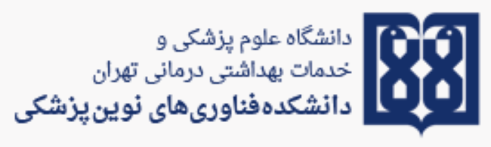 باسمه تعالیگروه آموزشی: پزشکی مولکولیطرح دوره (Course plan): درس اپیدمیولوژی مولکولیاطلاعات درس:اطلاعات مسئول درس‌:توصیف کلی درس:اهداف کلی / محور های توانمندی :درس در قالب دکتری تخصصی پزشکی مولکولی بر فراگیری موارد ذیل تاکید می کند:1-ژنتیک انسانی و بیولوژی مولکولی2-روش های موجود بررسی های مولکولی و ژنتیکی3-روش های تحلیلی ارزیابی ژنتیکی و محیطی در بیماری ها4-روش های تحقیقات اپیدمیولوژی مولکولی و کاربرد آنها در سلامت اهداف اختصاصی / زیر محورهای هر توانمندی :رویکرد آموزشی :مجازی برگزار می شود                           حضوری                                         ترکیبی روش های یاددهی- یادگیری با عنایت به رویکرد آموزشی انتخاب شده :رویکرد مجازی :کلاس وارونهیادگیری مبتنی بر بازی دیجیتالیادگیری مبتنی بر محتوای الکتورنیکی تعاملییادگیری مبتنی بر حل مسئله ( PBL )یادگیری اکتشافی هدایت شدهیادگیری مبتنی بر سناریوی متنییادگیری مبتنی بر مباحثه در فرومسایر موارد:رویکرد حضوری:سخنرانی تعاملی (‌پرسش و پاسخ ،‌کوئیز ف‌بحث گروهی و ...)بحث در گروه های کوچکایفای نقشیادگیری اکتشافی هدایت شدهیادگیری مبتنی بر تیم ( TBL)یادگیری مبتنی بر حل مسئله ( PBL )یادگیری مبتنی بر سناریواستفاده از دانشجویان در تدریس ( تدریس توسط همتایان )یادگیری مبتنی بر بازیسایر موارد :رویکرد ترکیبی : تقویم درس : اپیدمیولوژی مولکولی  ( ساعت کلی تدریس : 34 ساعت ) در فایلی جداگانه ارسال می گردد.وظایف و انتظارات دانشجو:روش ارزیابی دانشجو:منابع :کتاب اپیدمیولوژی گوردیس و مقاله های مرتبطگروه آموزشی ارائه دهنده درس : گروه پزشکی مولکولیعنوان درس: اپیدمیولوژی مولکولیکد درس: 24نوع و تعداد واحد : 2 واحد نظرینام مسوول درس: دکتر محمد حسین قهرمانیمدرس / مدرسان : دکتر زینت حتمیپیش نیاز/ هم زمان :روشهای مولکولی تشخیص بیماری هارشته و مقطع تحصیلی : دکتری تخصصی پزشکی مولکولیرتبه علمی : استادرشته تخصصی : سم شناسی داروشناسیمحل کار : گروه سم شناسی داروشناسی ،‌دانشکده داروسازیتلفن تماس :  09123158588نشانی پست الکترونیک : mhghahremani@tums.ac.ir